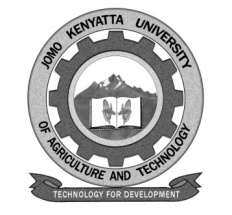  W1-2-60-1-6JOMO KENYATTA UNIVERSITYOFAGRICULTURE AND TECHNOLOGY		UNIVERSITY EXAMINATIONS 2017/2018YEAR II SEMESTER I EXAMINATION FOR THE DEGREE OF BACHELOR OF ARCHITECTURAL TECHNOLOGYABA 2201: BUILDING SERVICESDATE:   JANUARY 2018	         	              TIME: 2 HOURS INSTRUCTIONS:  ANSWER QUESTION ONE AND ANY OTHER TWO QUESTIONSQUESTION ONE (30 MARKS)Comment why it is necessary in the planning stage of a project to liaise with utility service providers like water boards, power and lighting companies urban councils in the initial application made by a developer for planning.	[7 marks]What is the purpose and objective of service ducts in high rise buildings?  Describe the following types of service ducts;Walk-in-vertical duct.Built out vertical duct	[11 marks]What determines the waste handling system to be used in any particular situation?  Comment on Hospital waste disposal systems.		[8 marks]Outline the principle of hot and cold water supply systems in buildings.	[4 marks]QUESTION TWO (20 MARKS)How does an indirect cold water supply system in buildings work?  State any disadvantages of the system.	[8 marks]Briefly explain the following systems of water supply to the buildings;Constant systemIntermittent systemPrivate water supply system.	[9 marks]What is the principle requirements of a storage tank for drinking water?  Illustrate by a simple line diagram.	[3 marks]QUESTION THREE (20 MARKS)Describe a sanitary appliance, its functions and general requirements.	[9 marks]Comment on pipe connections requirements to sanitary appliances and traps in building installations.	[5 marks]Sketch and describe the following sanitary appliances;Slop hopperWashing fountain	[6 marks]QUESTION FOUR (20 MARKS)Outline the following systems of drainage and comment on their preferences;Combined drainage systemPartially separate system	[8 marks]What factors are likely to determine a layout for a small domestic drainage scheme?		[2 marks]What is FIRE PRECAUTION in buildings?  Explain the term FIRE GRADING as used in fire resistance of building elements or components and illustrate with well annotated sketches the following;One-Hour five check flush door with frame.One-Hour fire resistance concrete beam.	[10 marks]QUESTION FIVE (20 MARKS)Using a simple line diagram describe the sequence of electrical power supply control.		[4 marks]Differentiate ventilation from Air Conditioning in Building Installations.	[6 marks]Briefly specify how the following details of a building design affects natural indoor ventilations;Geometrical configuration of the Building envelopeLocation of openingsTotal area openings in the pressure and sanction zone.	[6 marks]What are the three major Architectural considerations that require integration when planning for elevators?				[4 marks]